New BooksJuly 12, 2021From Ashes to Honor by LoughThe Cellist by SilvaIsland Queen by Riley Large PrintSecrets in the Sand by BrownShadow by PattersonTherapist by ParisYoga Pant Nation by GelmanHeathens by AtkinsLucky List by LippincottBridgerton’s Happily Ever AfterFallen by CastilloForever My Own by PetersonShoulder Season by ClancyJune 28, 2021Choose Me by GerritsonFalling by NewmanFiancee by White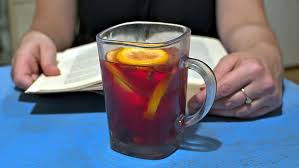 Finding Hope by JohnsonIt’s in his Kiss by QuinnLady Sunshine by DoanPersonal Librarian by BenedictSomeone to Cherish by BaloghWhen I Found You by NovakJune 23, 2021Cottage on Lighthouse Lane by BunnFamily Reunion by ThayerMiss Julia Happily Ever After by RossOther Black Girl by HarrisStargazer by HillermanWarsaw Orphan by RimmerJune 1, 2021Double Blind by St. AubynFreed by JamesGolden Girl by HilderbrandJackpot by WoodsKennedy’s Avenger by AbramsKobalt Dossier by LustbaderLib of the Dead by HuchuUnfinished Business by Jance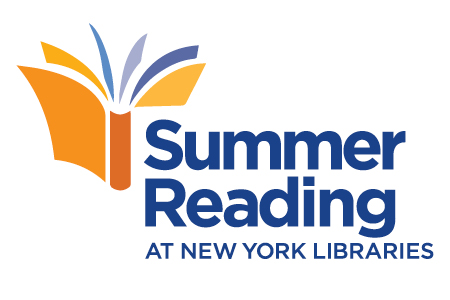 